Протокол №1                О проведенном  открытом  мероприятии  по МКОУ СОШ №3от 20.09.2021г.Класс 9 «Г»Тема: Олимпиадные праздникиБрейн-ринг по русскому языку и литературе .Оборудование: экран, раздаточный материал.Место проведения :Кабинет № 11Цель: игровое повторение, обобщение знаний и навыков, приобретённых во время изучения русского языка и литературыЗадачи:способствовать формированию у школьников мотивации к учению,содействовать развитию навыков самостоятельной коллективной работы,содействовать развитию умения творческого применения знаний в новых ситуациях.Описание мероприятия. В игре участвуют две команды по 8 человек. Они должны придумать названия, девиз и выбрать капитанов. Проводится 6 раундов. В каждом раунде будет разыгрываться вопросы, каждый правильный ответ – 1 балл. Время на обсуждение вопроса – 30 секунд. Победителем будет признана команда, набравшая большее количество баллов во всех 6 раундах.Ход мероприятия:Ход урока:1. Введение Вступительное слово учителя, представление участников, объявление правил игры) Игра  1.Разминка «Загадки – шутки»            2 раунд « Викторина пословиц». Отгадать пословицу по словам              3 раунд «Синтаксис»              4 раунд «Вопросы – шутки»            5 раунд «Интересная фразеология».            6 раунд «Немного литературы»Подведение итогов. Награждение победителей     Заместитель директора по УВР                           Вахидов Х.А.     Учитель                                                                   Биярсланова Ю.У.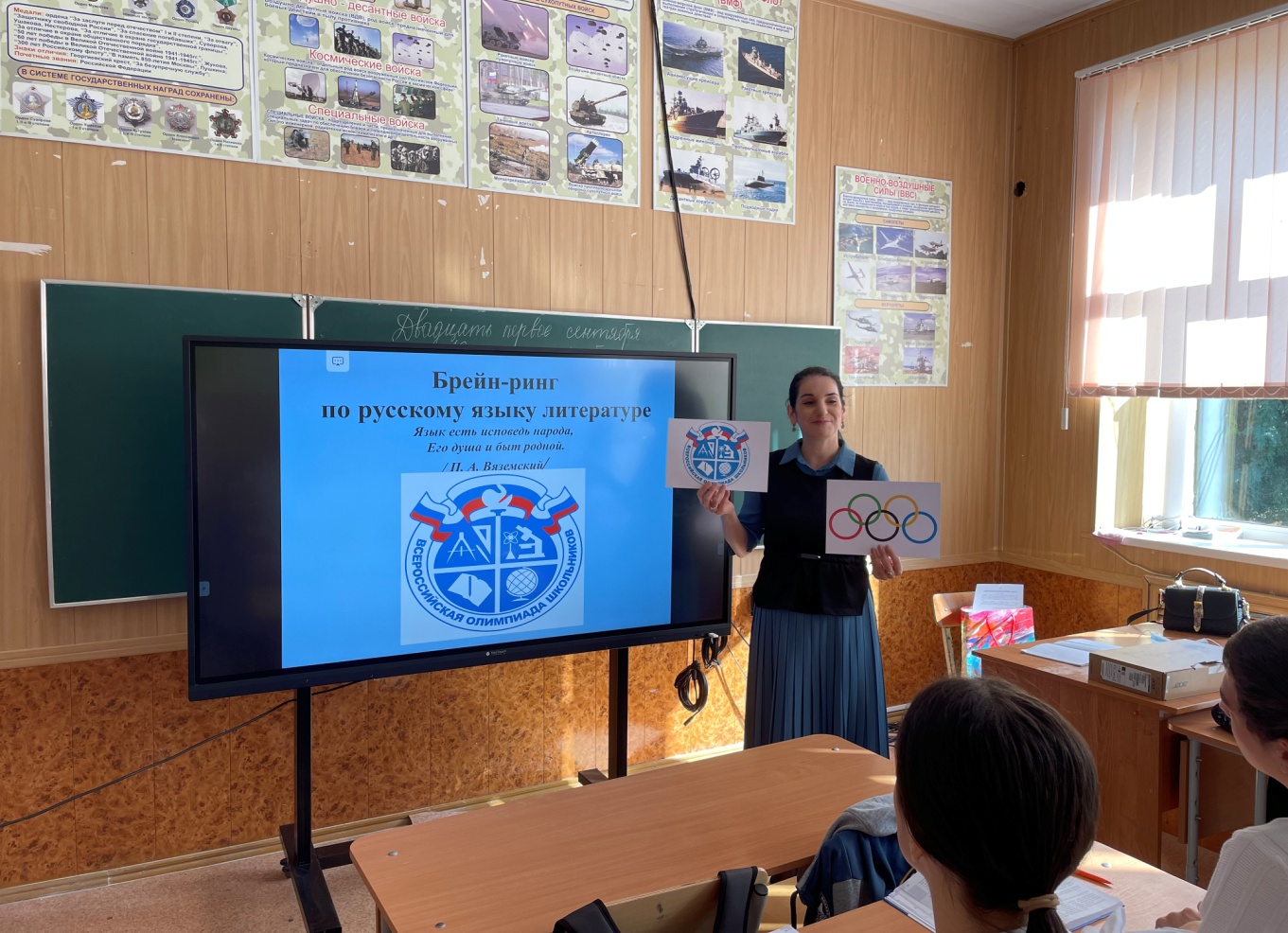 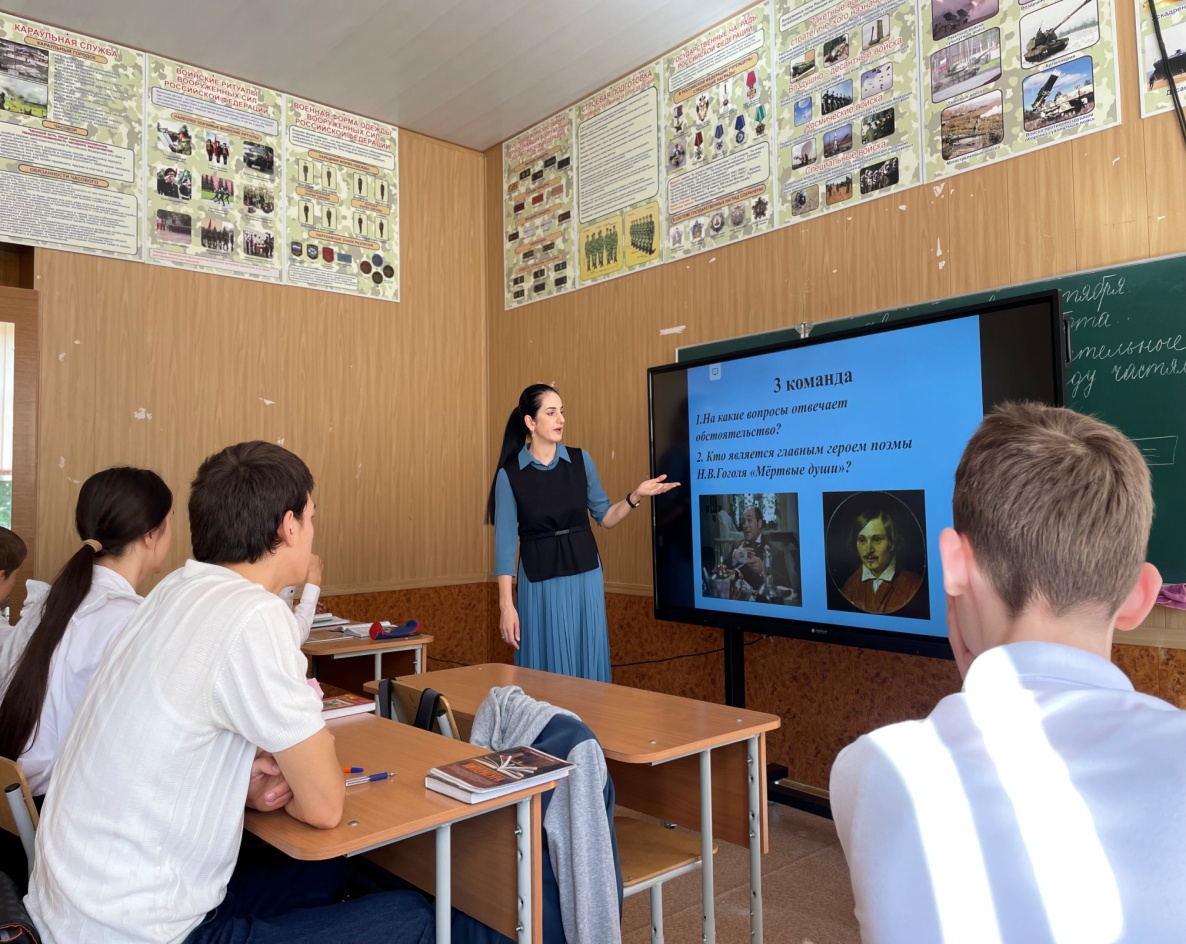 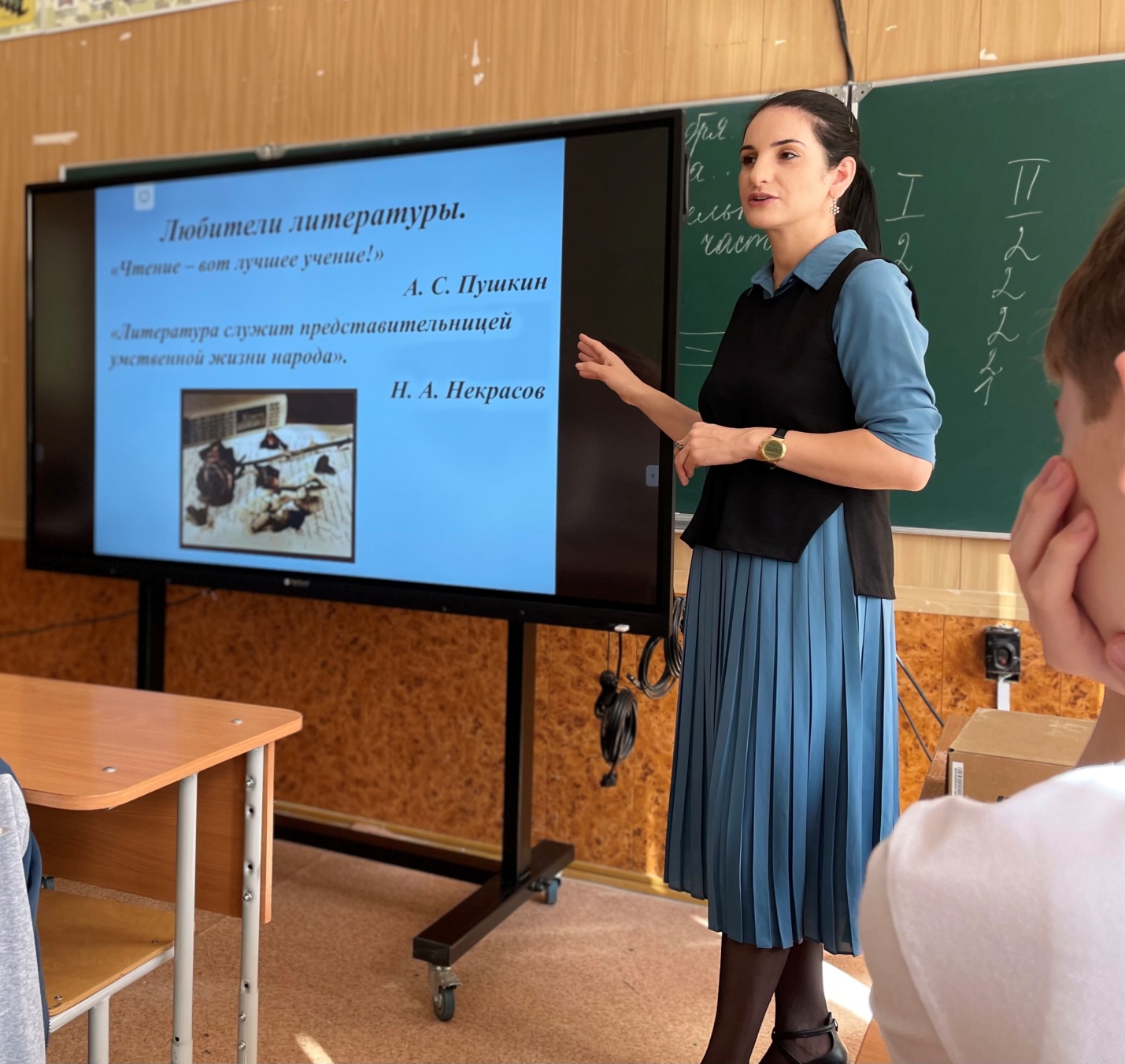 